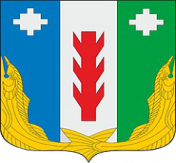 СОБРАНИЕ ДЕПУТАТОВ ПОРЕЦКОГО МУНИЦИПАЛЬНОГО ОКРУГАЧУВАШСКОЙ РЕСПУБЛИКИРЕШЕНИЕСобрания депутатов первого созываот 27 сентября 2023 года № С- 19/04с. ПорецкоеО внесении изменений в Положение 
о муниципальной службе в
Порецком муниципальном округе
Чувашской Республики, утвержденное
решением Собрания депутатов
Порецкого муниципального округа
Чувашской Республики
от 28 декабря 2022 г. № С-10/14В соответствии с Федеральным законом от 13 июня 2023 г. № 258-ФЗ «О внесении изменений в отдельные законодательные акты Российской Федерации» и Законом Чувашской Республики от 7 июля 2023 г. № 54 «О внесении изменения в статью 13.1 Закона Чувашской Республики «О муниципальной службе в Чувашской Республике», Собрание депутатов Порецкого муниципального округа Чувашской Республики р е ш и л о:1. Внести следующие изменения в Положение о муниципальной службе в Порецком муниципальном округе Чувашской Республики, утвержденное решением Собрания депутатов Порецкого муниципального округа Чувашской Республики от 28 декабря 2022 г. № С-10/14:1.1. Пункт 11.8 изложить в новой редакции:«11.8. Взыскания, предусмотренные разделами 6, 8 и пунктом 11.4 настоящего Положения применяются представителем нанимателя (работодателем) в порядке, установленном нормативными правовыми актами Чувашской Республики и муниципальными правовыми актами Порецкого муниципального округа Чувашской Республики, на основании:1) доклада о результатах проверки, проведенной подразделением кадровой службы соответствующего муниципального органа по профилактике коррупционных и иных правонарушений или в соответствии со статьей 13.4 Федерального закона «О противодействии коррупции» уполномоченным подразделением Администрации Президента Российской Федерации»;2) рекомендации комиссии по урегулированию конфликта интересов в случае, если доклад о результатах проверки направлялся в комиссию;2.1) доклада подразделения кадровой службы соответствующего муниципального органа по профилактике коррупционных и иных правонарушений о совершении коррупционного правонарушения, в котором излагаются фактические обстоятельства его совершения, и письменного объяснения муниципального служащего только с его согласия и при условии признания им факта совершения коррупционного правонарушения (за исключением применения взыскания в виде увольнения в связи с утратой доверия);3) объяснений муниципального служащего;4) иных материалов.».2. Настоящее решение вступает в силу со дня его официального опубликования в издании «Вестник Поречья» и подлежит размещению на официальном сайте Порецкого муниципального округа в сети «Интернет».Председатель Собрания депутатов Порецкого муниципального округа                                                                                  Л.Г.ВасильевГлава Порецкого муниципального округа                                                                        Е.В.Лебедев